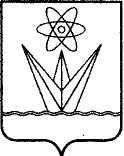 АДМИНИСТРАЦИЯ ЗАКРЫТОГО АДМИНИСТРАТИВНО – ТЕРРИТОРИАЛЬНОГО ОБРАЗОВАНИЯ  ГОРОДА  ЗЕЛЕНОГОРСКА КРАСНОЯРСКОГО КРАЯП О С Т А Н О В Л Е Н И Е20.12.2021                                      г. Зеленогорск                                  № 204-пО внесении изменений в Примерноеположение об оплате труда работниковмуниципальных бюджетных учрежденийгорода Зеленогорска, осуществляющихдеятельность в сфере городскогохозяйства, утвержденное постановлением Администрации ЗАТО г. Зеленогорска от 27.01.2020 № 18-пВ соответствии с Трудовым кодексом Российской Федерации, постановлением Администрации ЗАТО г. Зеленогорска от 12.04.2021 № 46-п «Об утверждении Положения о системе оплаты труда работников муниципальных учреждений города Зеленогорска», на основании Устава города ЗеленогорскаПОСТАНОВЛЯЮ:1. Внести в Примерное положение об оплате труда работников муниципальных бюджетных учреждений города Зеленогорска, осуществляющих деятельность в сфере городского хозяйства, утвержденное постановлением Администрации ЗАТО г. Зеленогорска от 27.01.2020 № 18-п, следующие изменения:1.1.  В пункте 4.6.2 абзац четвертый изложить в следующей редакции:«- для категорий рабочие, другие служащие - 550% оклада (должностного оклада).».1.2. Пункт 4.6.3 изложить в следующей редакции:«Персональные выплаты в целях обеспечения региональной выплаты устанавливаются работникам учреждений в порядке, определенном Положением о системе оплаты труда работников, в абсолютном размере.».1.3. Пункт 5.13 дополнить абзацем одиннадцатым следующего содержания:«При определении размеров выплат по итогам работы (за квартал, год) руководителям, их заместителям, главным бухгалтерам, проработавшим неполный календарный квартал (год) в связи с предоставлением отпусков без сохранения заработной платы, временной нетрудоспособностью, работой на условиях неполного рабочего времени (день, неделя), размеры фондов стимулирования руководителей учреждений, а также объемы средств, направляемые учреждениями на выплаты стимулирующего характера заместителям руководителей и главным бухгалтерам, подлежат корректировке с учетом отработанного времени в расчетном периоде.».1.4. В приложении № 1 таблицу пункта 5 дополнить строкой следующего содержания:                                                                                                                           «                                                                                                                         ».2. Настоящее постановление вступает в силу с 01.01.2022 и подлежит опубликованию в газете «Панорама».Глава ЗАТО г. Зеленогорска                                                       М.В. Сперанскийсмотритель кладбища3 511